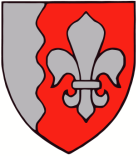 JÕELÄHTME VALLAVALITSUS	Rahandusministeerium					info@fin.ee				                      			03.03.2022 nr 	6-4/1881Neeme küla Kadakaranna tn 13 maaüksuse detailplaneeringu esitamine täiendavate kooskõlastuste määramiseksKäesolevaga esitame Teile lähtuvalt planeerimisseaduse § 142 lõikest 4 täiendavate isikute ja asutustega koostöö vajaduste määramiseks Neeme küla Kadakaranna tn 13 maaüksuse detailplaneeringu (koostaja: Optimaal Projekt, töö nr 433). Detailplaneeringu eskiisi avalik väljapanek toimus 13.12.2021–11.01.2022 ning avalik arutelu 18.01.2022. Avaliku väljapaneku ajal ettepanekuid ega vastuväiteid ei laekunud. Detailplaneeringu materjalid on saadaval juuresolevalt lingilt: https://www.dropbox.com/sh/aeksnysk9bi3c5e/AAACgUWNGPwawLJpDdK6QsYRa?dl=0Lugupidamisega,(allkirjastatud digitaalselt)Priit PõldmaAbivallavanem vallavanema ülesannetesJekaterina Jelizaveta Sibuljekaterina.sibul@joelahtme.ee 